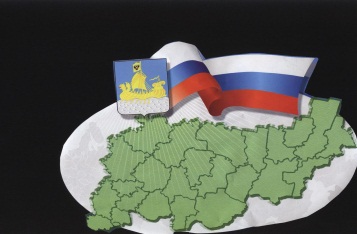                                                           ИНФОРМАЦИОННЫЙ БЮЛЛЕТЕНЬСодержаниеПостановление администрации Сандогорского сельского поселения от 17.06.2021 №35 «О введении режима повышенной готовности на территории Сандогорского сельского поселения Костромского муниципального района Костромской области»……………………………………...….1Информация прокуратуры……………………………………………………………………………….2*****АДМИНИСТРАЦИЯ САНДОГОРСКОГО СЕЛЬСКОГО ПОСЕЛЕНИЯКОСТРОМСКОГО МУНИЦИПАЛЬНОГО РАЙОНА КОСТРОМСКОЙ ОБЛАСТИП О С Т А Н О В Л Е Н И Еот «17» июня 2021 года  № 35                                                                                          с. СандогораВ соответствии со статьей 30 Федерального закона от 21  декабря 1994 года  №69–ФЗ «О пожарной безопасности», статьей 10.1 Закона Костромской области от 22 ноября 2000 года № 124-ЗКО «О пожарной безопасности на территории Костромской области», руководствуясь Постановлением Администрации Костромской области от 16 июня 2021 года № 263-а «О введении особого противопожарного режима на территории Костромской области», в целях предупреждения угрозы возникновения чрезвычайных ситуаций и обеспечения пожарной безопасности в пожароопасный сезон администрация ПОСТАНОВЛЯЕТ:1. Ввести на территории населённых пунктов Сандогорского сельского поселения Костромского муниципального района Костромской области с 12.00 часов 17 июня 2021года особый противопожарный режим.2. Руководителям предприятий, учреждений и организаций всех форм собственности на территории поселения:- провести проверку противопожарного состояния подведомственных объектов, особое внимание обратить на исправность систем отопления и электрооборудования, принять меры к устранению выявленных недостатков;- провести беседы, инструктажи на противопожарную тематику, и действиям в случае возникновения пожара;- прилегающие территории подведомственных объектов очистить от сухой травы и сгораемого мусора;- обеспечить объекты первичными средствами пожаротушения, системами оповещения людей о пожаре, организовать их охрану в нерабочее время;- обеспечить беспрепятственный подъезд пожарной техники к местам пожаров и свободный доступ к источникам водозабора;- привести в исправное состояние, обеспечить необходимым пожарно-техническим вооружением (ПТВ), горюче-смазочными материалами (ГСМ) имеющуюся пожарную и приспособленную для нужд пожаротушения технику.3. Населению жилые дома и территории, прилегающие к ним, привести в надлежащее противопожарное состояние, очистить от сгораемого мусора, иметь на своей территории первичные средства пожаротушения.4. Запретить устройство свалок, сжигание отходов, палы травы, разведение костров, использование мангалов и иных приспособлений для тепловой обработки пищи с помощью открытого огня.5. Установить запрет на посещение гражданами лесов, за исключением граждан, трудовая деятельность которых связана с пребыванием в лесах; граждан, осуществляющих использование лесов в установленном законом порядке; граждан, пребывающих на лесных участках, предоставленных для осуществления рекреационной деятельности; граждан, пребывающих в лесах в целях осуществления в соответствии с действующим законодательством любительской и спортивной охоты, а также регулирования численности объектов животного мира.6. Взрослому населению усилить контроль за детьми, не допускать их шалостей с огнём.7. Активизировать пропаганду мер пожарной безопасности путём проведения сходов граждан, индивидуальных бесед, инструктажей по соблюдению требований пожарной безопасности.8. Организовать патрулирование территории силами населения, администрации с целью выявления нарушений правил пожарной безопасности, пресечения разведения костров, сжигания отходов, сухой травы на территории Сандогорского сельского поселения с привлечение сил правопорядка, противопожарной деятельности, общественных организаций.9. О фактах пожаров немедленно сообщать в пожарную часть (по сотовому телефону - 101, по стационарному телефону - 01), в администрацию поселения (тел. 8 (4942) 494-300), ЕДДС администрации Костромского муниципального района Костромской области (тел. 8 (49442) 45-32-42).10. Контроль за исполнением настоящего постановления оставляю за собой.11. Постановление вступает в силу с момента подписания и подлежит опубликованию в информационном бюллетене «Депутатский вестник».*****Информация прокуратуры	Очень часто в прокуратуру района поступают обращения граждан по вопросу несогласия с действиями судебных приставов-исполнителей при наложении взысканий на денежные средства должника, находящиеся в банке или иной кредитной организации.	Так, нередко на практике складывается ситуация, когда судебным приставом-исполнителем производится арест денежных средств, находящихся на счетах должников в банках и иных кредитных организациях, вместе с тем на указанных счетах могут находиться доходы, на которые не может быть обращено взыскание в рамках исполнительного производства.	По общему правилу в случае получения информации о наличии открытых на имя должника счетов судебный пристав-исполнитель может наложить арест на денежные средства, находящиеся на всех счетах должника в банках.	Однако при обращении взыскания на доходы должников (физических лиц) следует помнить об установленных законодательством РФ ограничениях.	Виды доходов, на которые не может быть обращено взыскание, предусмотрены ст.101 Закона об исполнительном производстве (Федеральный закон от 02.10.2007 № 229-ФЗ).Так, взыскание не может быть обращено на следующие виды доходов:1) денежные суммы, выплачиваемые в возмещение вреда, причиненного здоровью; 2) денежные суммы, выплачиваемые в возмещение вреда в связи со смертью кормильца; 3) денежные суммы, выплачиваемые лицам, получившим увечья (ранения, травмы, контузии) при исполнении ими служебных обязанностей, и членам их семей в случае гибели (смерти) указанных лиц; 4) компенсационные выплаты за счет средств федерального бюджета, бюджетов субъектов Российской Федерации и местных бюджетов гражданам, пострадавшим в результате радиационных или техногенных катастроф; 5) компенсационные выплаты за счет средств федерального бюджета, бюджетов субъектов Российской Федерации и местных бюджетов гражданам в связи с уходом за нетрудоспособными гражданами; 6) ежемесячные денежные выплаты и (или) ежегодные денежные выплаты, начисляемые в соответствии с законодательством Российской Федерации отдельным категориям граждан (компенсация проезда, приобретения лекарств и другое); 7) денежные суммы, выплачиваемые в качестве алиментов, а также суммы, выплачиваемые на содержание несовершеннолетних детей в период розыска их родителей; 8) компенсационные выплаты, установленные законодательством Российской Федерации о труде: а) в связи со служебной командировкой, с переводом, приемом или направлением на работу в другую местность; б) в связи с изнашиванием инструмента, принадлежащего работнику; в) денежные суммы, выплачиваемые организацией в связи с рождением ребенка, со смертью родных, с регистрацией брака; 9) страховое обеспечение по обязательному социальному страхованию, за исключением страховой пенсии по старости, страховой пенсии по инвалидности (с учетом фиксированной выплаты к страховой пенсии, повышений фиксированной выплаты к страховой пенсии), а также накопительной пенсии, срочной пенсионной выплаты и пособия по временной нетрудоспособности; 10) пенсии по случаю потери кормильца, выплачиваемые за счет средств федерального бюджета; 11) выплаты к пенсиям по случаю потери кормильца за счет средств бюджетов субъектов Российской Федерации; 12) пособия гражданам, имеющим детей, выплачиваемые за счет средств федерального бюджета, государственных внебюджетных фондов, бюджетов субъектов Российской Федерации и местных бюджетов; 13) средства материнского (семейного) капитала, предусмотренные Федеральным законом от 29.12.2006 № 256-ФЗ «О дополнительных мерах государственной поддержки семей, имеющих детей»; 14) суммы единовременной материальной помощи, выплачиваемой за счет средств федерального бюджета, бюджетов субъектов Российской Федерации и местных бюджетов, внебюджетных фондов, за счет средств иностранных государств, российских, иностранных и межгосударственных организаций, иных источников: а) в связи со стихийным бедствием или другими чрезвычайными обстоятельствами; б) в связи с террористическим актом; в) в связи со смертью члена семьи; г) в виде гуманитарной помощи; д) за оказание содействия в выявлении, предупреждении, пресечении и раскрытии террористических актов, иных преступлений; 15) суммы полной или частичной компенсации стоимости путевок, за исключением туристических, выплачиваемой работодателями своим работникам и (или) членам их семей, инвалидам, не работающим в данной организации, в находящиеся на территории Российской Федерации санаторно-курортные и оздоровительные учреждения, а также суммы полной или частичной компенсации стоимости путевок для детей, не достигших возраста шестнадцати лет, в находящиеся на территории Российской Федерации санаторно-курортные и оздоровительные учреждения; 16) суммы компенсации стоимости проезда к месту лечения и обратно (в том числе сопровождающего лица), если такая компенсация предусмотрена федеральным законом; 17) социальное пособие на погребение; 18) денежные средства, выделенные гражданам, пострадавшим в результате чрезвычайной ситуации, в качестве единовременной материальной помощи и (или) финансовой помощи в связи с утратой имущества первой необходимости и (или) в качестве единовременного пособия членам семей граждан, погибших (умерших) в результате чрезвычайной ситуации, и гражданам, здоровью которых в результате чрезвычайной ситуации причинен вред различной степени тяжести; 19) единовременная выплата в размере 10 000 рублей на каждого ребенка, выплачиваемая в соответствии с Указом Президента РФ от 07.04.2020 № 249 «О дополнительных мерах социальной поддержки семей, имеющих детей».	Данный перечень доходов является исчерпывающим и расширительному толкованию не подлежит.	Следует отметить, что пособие по безработице законодательством РФ не отнесено к виду обеспечения по обязательному социальному страхованию, поэтому на такое пособие может быть обращено взыскание по исполнительным документам.	Разъясняю, что в соответствии с ч.7 ст.69 Закона об исполнительном производстве именно на должника возложена обязанность по предоставлению судебному приставу-исполнителю документов, подтверждающих наличие принадлежащих ему имущества, доходов, на которые не может быть обращено взыскание по исполнительным документам, в т.ч. денежных средств, находящихся на счетах, во вкладах или на хранении в банках и иных кредитных организациях.	В случае обращения взыскания на доходы должника, подпадающие под перечень, указанный в ст.101 Закона об исполнительном производстве, при предоставлении в службу судебных приставов соответствующих подтверждающих документов денежные средства подлежат возврату должнику.Бюллетень выходит                                                                        № 19  от  17 июня 2021  годас 1 июля 2006 годаУчредитель: Совет депутатов Сандогорского сельского поселенияКостромского муниципального района Костромской области.                           Тираж  5 экз.  О введении особого противопожарного режима на территории Сандогорского сельского поселения Костромского муниципального района Костромской областиГлава Сандогорского сельского поселенияА.А. НургазизовАдрес издательства:Костромская область,Костромской район, с. Сандогора,ул. Молодежная д.7Контактный телефон(4942) 494-300Ответственный за выпускС.Н.Рабцевич